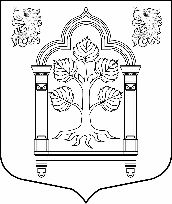 МУНИЦИПАЛЬНЫЙ СОВЕТвнутригородского муниципального образования Санкт-Петербургамуниципального округа Константиновское_________________________________________________________________________________________________________________________________________________________________________198264, Санкт-Петербург, пр.Ветеранов, д. 166,лит.А, тел./факс 300-48-80E-mail: mokrug41@mail.ruОб обращении в Санкт-Петербургскую избирательную комиссиюс предложением о возложении полномочий избирательной комиссии внутригородского муниципального образования Санкт-Петербурга муниципальный округ Константиновскоена Территориальную избирательную комиссию № 26В соответствии с пунктом 4 статьи 24 Федерального закона от 12 июня 2002 года    № 67-ФЗ «Об основных гарантиях избирательных прав и права на участие в референдуме граждан Российской Федерации», пунктом 6 статьи 1 Закона Санкт-Петербурга от 5 июля 2006 года № 385-57 «О территориальных избирательных комиссиях в Санкт-Петербурге» Муниципальный Совет внутригородского муниципального образования Санкт-Петербурга муниципальный округ КонстантиновскоеРЕШИЛ:Обратиться в Санкт-Петербургскую избирательную комиссию с предложением о возложении полномочий избирательной комиссии внутригородского муниципального образования Санкт-Петербурга муниципальный округ Константиновское на Территориальную избирательную комиссию № 26 до истечения срока полномочий Территориальной избирательной комиссии № 26 состава 2016-2021 годов.Направить копии настоящего решение в Санкт-Петербургскую избирательную комиссию, в Территориальную избирательную комиссию № 26, в ИКМО Константиновское.Решение вступает в силу с момента его принятия Контроль за исполнением настоящего решения возложить на главу муниципального образования.«15» апреля 2020 Санкт-ПетербургРЕШЕНИЕ № 2РЕШЕНИЕ № 2Глава муниципального образования, исполняющий полномочия председателя Муниципального Совета                                                                    Т.В. Зыкова